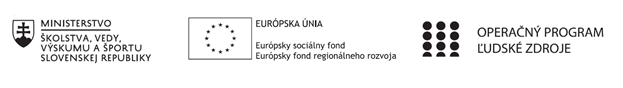 Správa o činnosti pedagogického klubu Prioritná osVzdelávanieŠpecifický cieľ1.1.1 Zvýšiť inkluzívnosť a rovnaký prístup ku kvalitnému vzdelávaniu a zlepšiť výsledky a kompetencie detí a žiakovPrijímateľStredná priemyselná škola stavebná a geodetická, Drieňova 35, 826 64 BratislavaNázov projektuZvýšenie kvality odborného vzdelávania a prípravy na Strednej priemyselnej škole stavebnej a geodetickejKód projektu  ITMS2014+312011Z818Názov pedagogického klubu IKT klubDátum stretnutia  pedagogického klubu13.12.2021Miesto stretnutia  pedagogického klubuOnline MS TEAMSMeno koordinátora pedagogického klubuIng. Zita KósováOdkaz na webové sídlo zverejnenej správyhttps://stav-geo.edupage.org/Manažérske zhrnutie:Kľúčové slová:motivácia, aktivizácia, neadekvátna náročnosť, neadekvátna odmena, aplikácia získaných zručností v ďalšom štúdiu na VŠ a v praxiTémou stretnutia IKT klubu bolo objasnenie príčin nízkej motivácie zapájania sa žiakov do súťaží. Účastníci stretnutia sa zhodli na tom, že kľúčovým problémom je neadekvátne vysoká náročnosť spracovania súťažného projektu (časová, technická aj odborná), a naopak, neprimerane nízka odmena za úspešné riešenie súťaže. V dnešnej dobe sú žiaci primárne motivovaní finančnými odmenami, ktoré sú vzhľadom na ich očakávanie za takto náročnú prácu z ich pohľadu veľmi nízke, a teda nepostačujúce na to, aby vyvinuli snahu na ich dosiahnutie.Pedagógovia sa zjednotili v názore, že je len veľmi málo žiakov, ktorí by sa do podobného projektu zapojili aj za daných okolností, že im postačuje morálne ohodnotenie, osobný rast v odborných zručnostiach, túžba prezentovať svoje nápady a technickú zdatnosť. Len u kriticky malej časti študentov je motiváciou fakt, že ich umiestnenie sa v celoštátnom kole súťaže je pozitívne zohľadnené v ich prijímacom konaní na vysokú školu. Pedagógovia súhlasili, že momentálne stanovená finančná odmena nie je dostatočnou motiváciou pre žiakov, keďže ju dosiahnu len súťažiaci, ktorí sa umiestnia v celoštátnom kole.Odmena pre vedúceho učiteľa je menej ako tretina výšky odmeny žiaka, preto je aj pre nás - pedagógov motivácia a aktivizácia žiakov k zapojeniu sa do súťaže komplikáciou, a následne sú nespočetné hodiny konzultácií a vedenie žiaka v súťažnom projekte neohodnoteným bremenom, nezaplatenou, náročnou a precíznou prácou vykonávanou v rámci nášho voľného času.Motivovať žiakov tým, že pri úspešnom umiestnení sa v celoštátnom kole získa finančnú odmenu aj škola, na ktorej žiak študuje, je pre nich nepodstatné. Pedagógovia uznali, že účasť v súťažiach by bola pre žiakov užitočnou skúsenosťou, a vyjadrili sa, že by bolo pre žiakov prospešné, keby sa podmienky a výhľady na (v prvom rade finančnú) odmenu zoptimalizovali. Poľutovaniahodným faktom však naďalej ostáva, že pokiaľ usporiadatelia súťaže podstatne nezvýšia finančnú motiváciu nielen žiakov, ale aj vedúcich pedagógov, bude každoročne problém nájsť aspoň niekoľkých účastníkov súťaží. Manažérske zhrnutie:Kľúčové slová:motivácia, aktivizácia, neadekvátna náročnosť, neadekvátna odmena, aplikácia získaných zručností v ďalšom štúdiu na VŠ a v praxiTémou stretnutia IKT klubu bolo objasnenie príčin nízkej motivácie zapájania sa žiakov do súťaží. Účastníci stretnutia sa zhodli na tom, že kľúčovým problémom je neadekvátne vysoká náročnosť spracovania súťažného projektu (časová, technická aj odborná), a naopak, neprimerane nízka odmena za úspešné riešenie súťaže. V dnešnej dobe sú žiaci primárne motivovaní finančnými odmenami, ktoré sú vzhľadom na ich očakávanie za takto náročnú prácu z ich pohľadu veľmi nízke, a teda nepostačujúce na to, aby vyvinuli snahu na ich dosiahnutie.Pedagógovia sa zjednotili v názore, že je len veľmi málo žiakov, ktorí by sa do podobného projektu zapojili aj za daných okolností, že im postačuje morálne ohodnotenie, osobný rast v odborných zručnostiach, túžba prezentovať svoje nápady a technickú zdatnosť. Len u kriticky malej časti študentov je motiváciou fakt, že ich umiestnenie sa v celoštátnom kole súťaže je pozitívne zohľadnené v ich prijímacom konaní na vysokú školu. Pedagógovia súhlasili, že momentálne stanovená finančná odmena nie je dostatočnou motiváciou pre žiakov, keďže ju dosiahnu len súťažiaci, ktorí sa umiestnia v celoštátnom kole.Odmena pre vedúceho učiteľa je menej ako tretina výšky odmeny žiaka, preto je aj pre nás - pedagógov motivácia a aktivizácia žiakov k zapojeniu sa do súťaže komplikáciou, a následne sú nespočetné hodiny konzultácií a vedenie žiaka v súťažnom projekte neohodnoteným bremenom, nezaplatenou, náročnou a precíznou prácou vykonávanou v rámci nášho voľného času.Motivovať žiakov tým, že pri úspešnom umiestnení sa v celoštátnom kole získa finančnú odmenu aj škola, na ktorej žiak študuje, je pre nich nepodstatné. Pedagógovia uznali, že účasť v súťažiach by bola pre žiakov užitočnou skúsenosťou, a vyjadrili sa, že by bolo pre žiakov prospešné, keby sa podmienky a výhľady na (v prvom rade finančnú) odmenu zoptimalizovali. Poľutovaniahodným faktom však naďalej ostáva, že pokiaľ usporiadatelia súťaže podstatne nezvýšia finančnú motiváciu nielen žiakov, ale aj vedúcich pedagógov, bude každoročne problém nájsť aspoň niekoľkých účastníkov súťaží.  Témy stretnutia, zhrnutie priebehu stretnutia:Otvorenie stretnutia klubuPrivítanie členov, oboznámenie sa s programomNastolenie témy: Príčiny nízkej motivácie zapájania sa žiakov do súťažíČasová aj intelektuálna náročnosť vypracovania projektovej dokumentácieSlabá motivácia zo strany usporiadateľa súťaže (Velux, Xella)Motivácia samotných žiakovMotivácia zo strany učiteľovÚloha učiteľov aktivizovať žiakovNízka motivácia zo strany školyNávrhy na zlepšenie motivácie Témy stretnutia, zhrnutie priebehu stretnutia:Otvorenie stretnutia klubuPrivítanie členov, oboznámenie sa s programomNastolenie témy: Príčiny nízkej motivácie zapájania sa žiakov do súťažíČasová aj intelektuálna náročnosť vypracovania projektovej dokumentácieSlabá motivácia zo strany usporiadateľa súťaže (Velux, Xella)Motivácia samotných žiakovMotivácia zo strany učiteľovÚloha učiteľov aktivizovať žiakovNízka motivácia zo strany školyNávrhy na zlepšenie motivácieZávery a odporúčania:Členovia klubu IKT dospeli k záveru, že hlavnou príčinou nízkej motivácie žiakov zúčastniť sa súťaží je nedostatočná odmena, či už finančná alebo vecná.Zhodli sa na tom, že by bolo dobré v mene pedagógov odborných predmetov oboznámiť vyhlasovateľov súťaže s prioritami dnešných mladých ľudí. Navrhli možnosti odmeňovania žiakov napríklad:zvýšením finančnej odmeny (žiaci očakávajú odmenu vyššiu ako 1000 eur, vzhľadom na náročnosť vypracovania)formou uvítacieho balíčka (napríklad USB kľúče, powerbanky, bezdrôtové slúchadlá, tablet, grafický tablet, notebook, ...), ktorého úplné nadobudnutie by bolo podmienené úspešným odovzdaním projektu; uhradením licenčného poplatku za softvér AutoCAD na určité časové obdobie po ukončení štúdiazískaním permanentky podľa vlastného výberu (šport, fitness, nákup oblečenia, kultúrne podujatie)Domovská stredná škola by mohla účastníkovi súťaže umožniť obhajovať súťažný projekt ako časť maturitnej skúšky. Taktiež by mala hľadať a nájsť finančné zdroje na ohodnotenie práce učiteľov a vynaloženého úsilia svojich aktívnych žiakov.Závery a odporúčania:Členovia klubu IKT dospeli k záveru, že hlavnou príčinou nízkej motivácie žiakov zúčastniť sa súťaží je nedostatočná odmena, či už finančná alebo vecná.Zhodli sa na tom, že by bolo dobré v mene pedagógov odborných predmetov oboznámiť vyhlasovateľov súťaže s prioritami dnešných mladých ľudí. Navrhli možnosti odmeňovania žiakov napríklad:zvýšením finančnej odmeny (žiaci očakávajú odmenu vyššiu ako 1000 eur, vzhľadom na náročnosť vypracovania)formou uvítacieho balíčka (napríklad USB kľúče, powerbanky, bezdrôtové slúchadlá, tablet, grafický tablet, notebook, ...), ktorého úplné nadobudnutie by bolo podmienené úspešným odovzdaním projektu; uhradením licenčného poplatku za softvér AutoCAD na určité časové obdobie po ukončení štúdiazískaním permanentky podľa vlastného výberu (šport, fitness, nákup oblečenia, kultúrne podujatie)Domovská stredná škola by mohla účastníkovi súťaže umožniť obhajovať súťažný projekt ako časť maturitnej skúšky. Taktiež by mala hľadať a nájsť finančné zdroje na ohodnotenie práce učiteľov a vynaloženého úsilia svojich aktívnych žiakov.Vypracoval (meno, priezvisko)Ing. Zuzana ČupkováDátum13.12.2021PodpisSchválil (meno, priezvisko)Ing. Karol ĎungelDátumPodpis